Lección 1: Representaciones de fracciones (parte 1)Nombremos algunas fracciones y representémoslas visualmente.Calentamiento: ¿Qué sabes sobre ?¿Qué sabes sobre ?1.1: Tiras de fraccionesTu profesor te va a dar tiras de papel. Cada tira representa 1.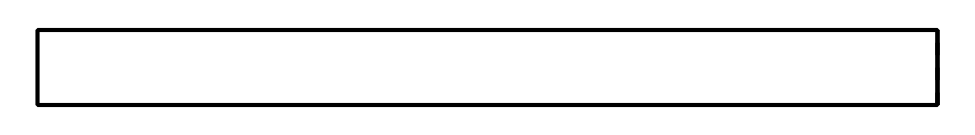 Usa las tiras para representar medios, cuartos y octavos.Usa una tira para cada fracción y marca las partes.¿Qué observas sobre el número de partes o el tamaño de las partes? Haz al menos dos observaciones.1.2: Fracciones, representadasSi cada diagrama completo representa 1, ¿qué fracción representa cada parte sombreada?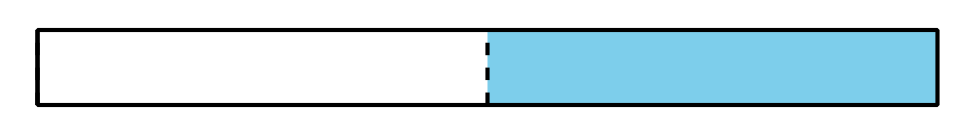 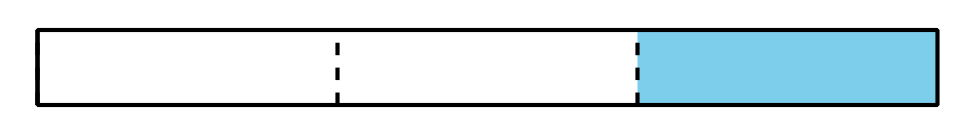 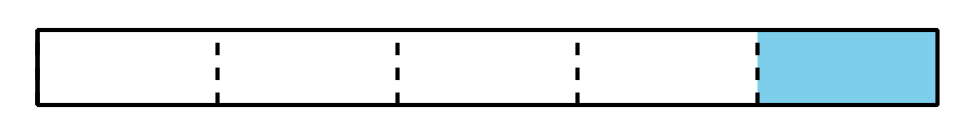 Estos son cuatro diagramas en blanco. Cada diagrama representa 1. Divide cada diagrama y sombrea una parte para que esa parte represente la fracción dada.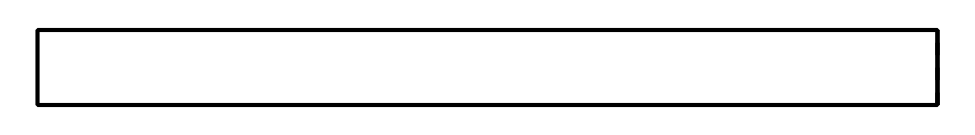 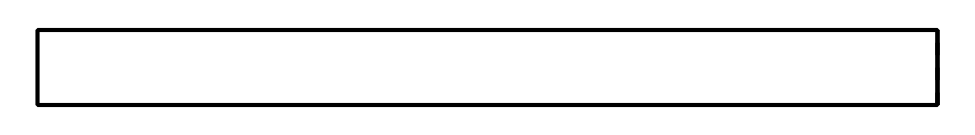 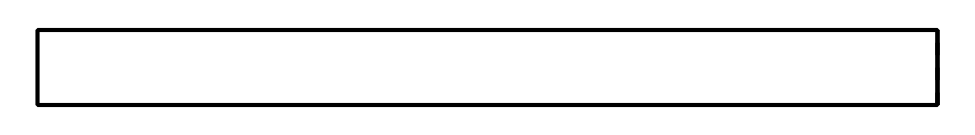 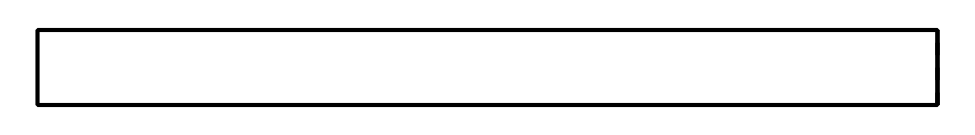 Supongamos que vas a representar  usando el mismo diagrama en blanco. ¿La parte sombreada va a ser más grande o más pequeña que la parte sombreada del diagrama de ? Explica cómo lo sabes.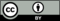 © CC BY 2021 Illustrative Mathematics®